BOARD OF ASSESSORS REGULAR MEETING AGENDANovember 8, 2021 @ 4:00 PMYou can dial in using your phone. 
United States (Toll Free): 1 866 899 4679 
Access Code: 954-513-565 
Review and vote to approve meeting minutes from October 18, 2021Motor Vehicle:Vote to approve 11 abatement applications Vote to approve October’s monthly list of abatements for 2021				$1,896.47Chapterland:The Principal Assessor requests permission to sign on behalf of the Board of Assessors and have notarized the following chapter liens and releases:R45/7-4 Diana Andrews and Mark Petruzzi with 20 AC for a 61A lien as a new ownerR45/7-4 Diana Andrews and Mark Petruzzi with 55.62 AC for a 61B lien as a new ownerR45/7 Donna & Bruce Culter with 56.04 Ac for a Chapter 61B lien as a new ownerR45/7-5 Denise Orton (Willard) with 28.02 AC for a 61B lien as a new ownerR40/7 & R40/4 Peter & Carol Gaucher release of Chapter 61A lien for 3.2 AC on R40/2, 25.62 AC on R40/7 and 32AC on R40/4R40/7 Peter & Carol Gaucher with 25.62 AC for a 61B lien for a classification changeR40/4 Peter & Carol Gaucher with 32 AC for a 61B lien for a classification changeR15/2 Adam Watson with 9.04 AC for a 61A lien as a new ownerU38/1	Rory Glowik with 19.5AC for a 61B lien as a new classificationOld Business:Nothing at this timeNew Business:Anything else that may arise prior to our scheduled meeting timeExecutive Session:The Board needs to enter into executive session G.L. c. 30A, §21 (a) purpose 7 - To comply with, or act under the authority of, any general or special law or federal grant-in-aid requirements, citing the statutory right to privacy to discuss Applications for Statutory Exemptions (Ch 59 § 60) and Chapterland applications (Chapter 61 § 1 & 2, 61A § 6 & 61B §3).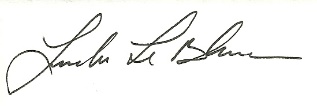 Linda LeBlanc, MAA